Media Relations
Daryl Milliner Sr. Media Agency
Entertainment Communications LLC
Ph: 412-298-1513
F: 866-998-1971
 PRESS RELEASE

The bristling crowd of nearly 500 at the Sheraton Pittsburgh Airport Hotel Ballroom in Moon Township was full of nostalgia and reflection when they gathered on May 9th to celebrate the 60th Diamond Pastoral Anniversary of Bishop Melvin Eugene Clark, Sr. An orchestrated plethora of Pastors, Bishops and Politicians from the Tri-State area joined in with friends and former members of the First Church Of God In Christ, aka The Church In The Round of Aliquippa, PA. to honor their Pastor.

Everyone stood as Dr Curtis Daniels of Ohio struck the prompting note on the keyboards and Facilitator, Pastor Wayne Cobb announced the entrance of the more than 25 Head Table Guests which included International Classical Recording Artist, Audrey DuBois Harris, the evening's guest Psalmist and
Keynote Speaker, Bishop Charles Edward Blake, Sr., Presiding Bishop and Chief Apostle of the Church Of God In Christ, Inc. .An entourage of Hostesses and Armor Bearers cheered with thunderous applause as the Guest Of Honor, Bishop Melvin E Clark, Sr entered the Ballroom adorned in purple
and white.

Bishop Melvin Clark beamed with pride as he observed the Attorneys, Doctors, Nurses, Teachers and Ministers of the Gospel of Jesus Christ whom he'd mentored. Clark, a former Elementary School Principal before becoming a full time Holiness Preacher, is known as the compassionate preacher in his community and church. He has personally invested in the careers of many of his young members while serving them in the capacity of Surrogate and Spiritual Father.An array of Awards, Accolades and Proclamations from the City, County and State were on display to verifying the Bishop's impact on the Beaver County community. An additional Banquet highlight was a presentation from Representative Karen Bass, Chair of the Congressional Black Caucus Bishop Clark continues to energize and inspire the community through The Family Life Center, located on the 2nd level of the Church In The Round.
The 501 (C-3) non-profit organization founded and established by Bishop Clark in the early 1990's serves and motivates economically distressed families by assisting with tutoring, food, clothing,health and wellness initiatives. 
The trailblazing visions of Bishop Clark have become the "benchmark of Leadership for apprentices, interns and those new pioneers in church ministry. Bishop Melvin Eugene Clark,Sr is married to Lady Melessie Evelyn Reeves Clark, affectionately entitled "Little Mama" and is the Father of 5
accomplished children. Congratulations Bishop!
Contributor:Ms. Jacqueline McDonald
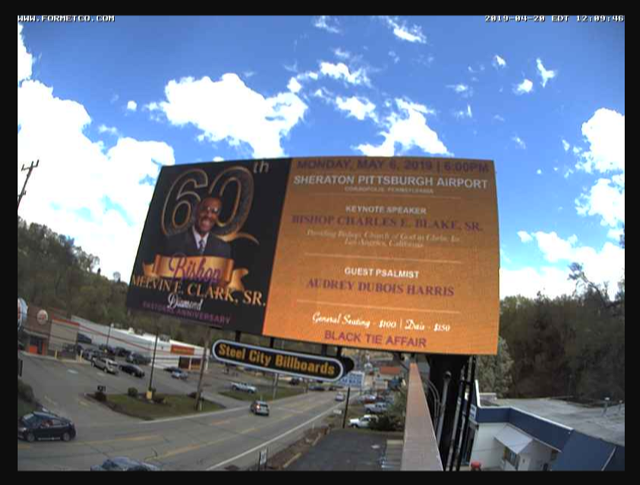 